INSTRUCCIONESFORMULARIO DE RECONSIDERACIÓNSección 1 – CalificaciónMarque "Sí" o "No" para cada declaración a continuación. Debe seleccionar todas las respuestas "Sí" para calificar para la reconsideración. Si no comprende la oración o no está seguro de la respuesta, seleccione “Si” y su distrito escolar verificará la información.Sección 3 – Por favor lea antes de firmar• Completar este formulario es completamente voluntario para ser reconsiderado para los beneficios de P-EBT.• Juro que toda la información anterior es cierta. Hacer una declaración falsa se considera fraude y/o perjurio.• Entiendo que los beneficios se enviarán por correo a la dirección registrada en la escuela.• La decisión sobre esta reconsideración es definitiva. No se permite audiencia ni apelación.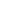 Solo para LEA/Escuelas Instrucciones pala las Familias Si tiene uno o más estudiantes al que le gustaría ser reconsiderado para los beneficios de EBT pandémica, complete este formulario de admisión. Este formulario debe ser completado y enviado a su distrito o la escuela del estudiante a más tardar el 2 de agosto de 2021.Envíe este formulario por:   Escanear y enviar por correo electrónico         o           Envíe el formulario firmado por correo a: el formulario firmado a:         David Heath                                                                           USDB Business Office CNPdavidh@usdb.org                                                                  742 Harrison Blvd                                                                                                   Ogden, UT 84404También puede entregar este formulario directamente a la escuela de USDB a la que asiste su estudiante.Si tiene problemas para completar este formulario, comuníquese con: Nombre: David HeathNúmero de teléfono: (801)629-4721Correo electrónico: davidh@usdb.or0067Dirección: 742 Harrison Blvd Ogden, UT 84404SiNoMi hogar fue notificado por el departamento de servicio de alimentos de la escuela que somos elegibles para recibir comidas escolares gratuitas o de precio reducido como resultado de la certificación directa, la aprobación de una solicitud de ingresos o mi estudiante está inscrito en una escuela que está categorizada como CEP o Provision 2.Mi estudiante está inscrito en un edificio escolar que califica para P-EBT.Visite la página web de DWS P-EBT https://jobs.utah.gov/covid19/pebt/ y vaya al enlace que contiene las escuelas elegibles en la sección "¿Cómo sé si soy elegible?"Mi (s) estudiante (s) no recibió el beneficio parcial o completo esperado de P-EBT. Solicito una revisión para reconsiderar el beneficio P-EBT o la cantidad a la que mi estudiante (s) es elegible.Nombre del estudiante 1 (ombre, Apellido)Cumpleaños del estudiante (m/d/ )La escuela que el estudiante está inscrito: este es el nombre del edificio de la escuela donde su estudiante asiste a clase o asistiría a clase si fuera a la escuela en persona.      La escuela que el estudiante está inscrito: este es el nombre del edificio de la escuela donde su estudiante asiste a clase o asistiría a clase si fuera a la escuela en persona.      Edificio EscolarDistrito EscolarNombre del estudiante 2 (ombre, pellido)Cumpleaños del estudiante (m/d/ )La escuela que el estudiante está inscrito: este es el nombre del edificio de la escuela donde su estudiante asiste a clase o asistiría a clase si fuera a la escuela en persona.      La escuela que el estudiante está inscrito: este es el nombre del edificio de la escuela donde su estudiante asiste a clase o asistiría a clase si fuera a la escuela en persona.      Edificio EscolarDistrito EscolarNombre del estudiante 3 (ombre, pellido)Cumpleaños del estudiante (m/d/ )La escuela que el estudiante está inscrito: este es el nombre del edificio de la escuela donde su estudiante asiste a clase o asistiría a clase si fuera a la escuela en persona.      La escuela que el estudiante está inscrito: este es el nombre del edificio de la escuela donde su estudiante asiste a clase o asistiría a clase si fuera a la escuela en persona.      Edificio EscolarDistrito EscolarNombre del estudiante 4 (ombre, Apellido) Cumpleaños del estudiante (m/d/ )La escuela que el estudiante está inscrito: este es el nombre del edificio de la escuela donde su estudiante asiste a clase o asistiría a clase si fuera a la escuela en persona.      La escuela que el estudiante está inscrito: este es el nombre del edificio de la escuela donde su estudiante asiste a clase o asistiría a clase si fuera a la escuela en persona.      Edificio EscolarDistrito EscolarNombre impreso del padre o tutor Número de teléfonoDirección de envioFirma del padre o tutor FechaFecha recibida:Estudiantes elegibles para comidas escolares gratuitas o a precio reducido:Estudiantes inscritos en una escuela calificada P-EBT: YES YESNO NOEnvíe el formulario de admisión a: David Heath, CNP Manager, USDB Business Office davidh@usdb.orgEnvíe el formulario de admisión a: David Heath, CNP Manager, USDB Business Office davidh@usdb.orgEnvíe el formulario de admisión a: David Heath, CNP Manager, USDB Business Office davidh@usdb.org